«Хлеб всему голова»В детском саду «Сибирячок» корпус № 1 прошла неделя  по  теме «Хлеб всему голова». Всю неделю воспитатели вместе с детьми проводили беседы, читали художественные произведения, загадывали загадки, рассматривали картинки о хлебе, рисовали, играли. В конце недели для детей провели кукольный театр по сказке «Лёгкий Хлеб», автора Олеси  Емельяновой. В постановке принимали участие воспитатели и инструктор по физической культуре. Сказка сопровождалась познавательной презентацией, о том, как хлеб приходит на наш стол, и музыкой. Дети внимательно смотрели сказку, закрепляли свои знания о хлебе,  поддерживали героев аплодисментами.  Дети  старшей группы «Знайка» прочитали стихи о хлебе и спели песню о лете. Дети получили удовольствие, хорошее настроение, а самое главное они теперь знают, почему «Хлеб всему голова» и ответили на вопрос «Бывает ли лёгкий хлеб?»Инструктор по физической культуре  Жило О. Н.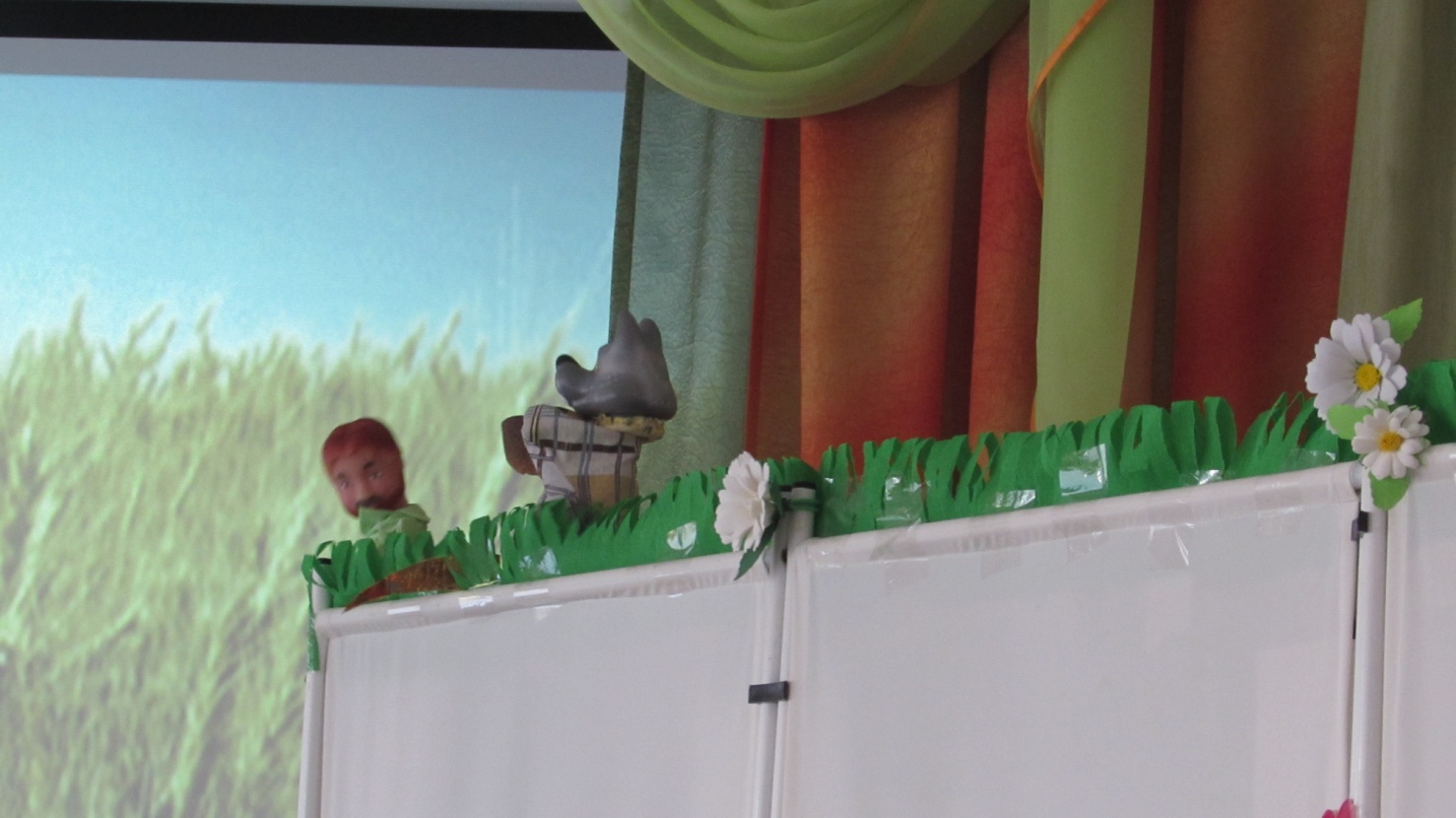 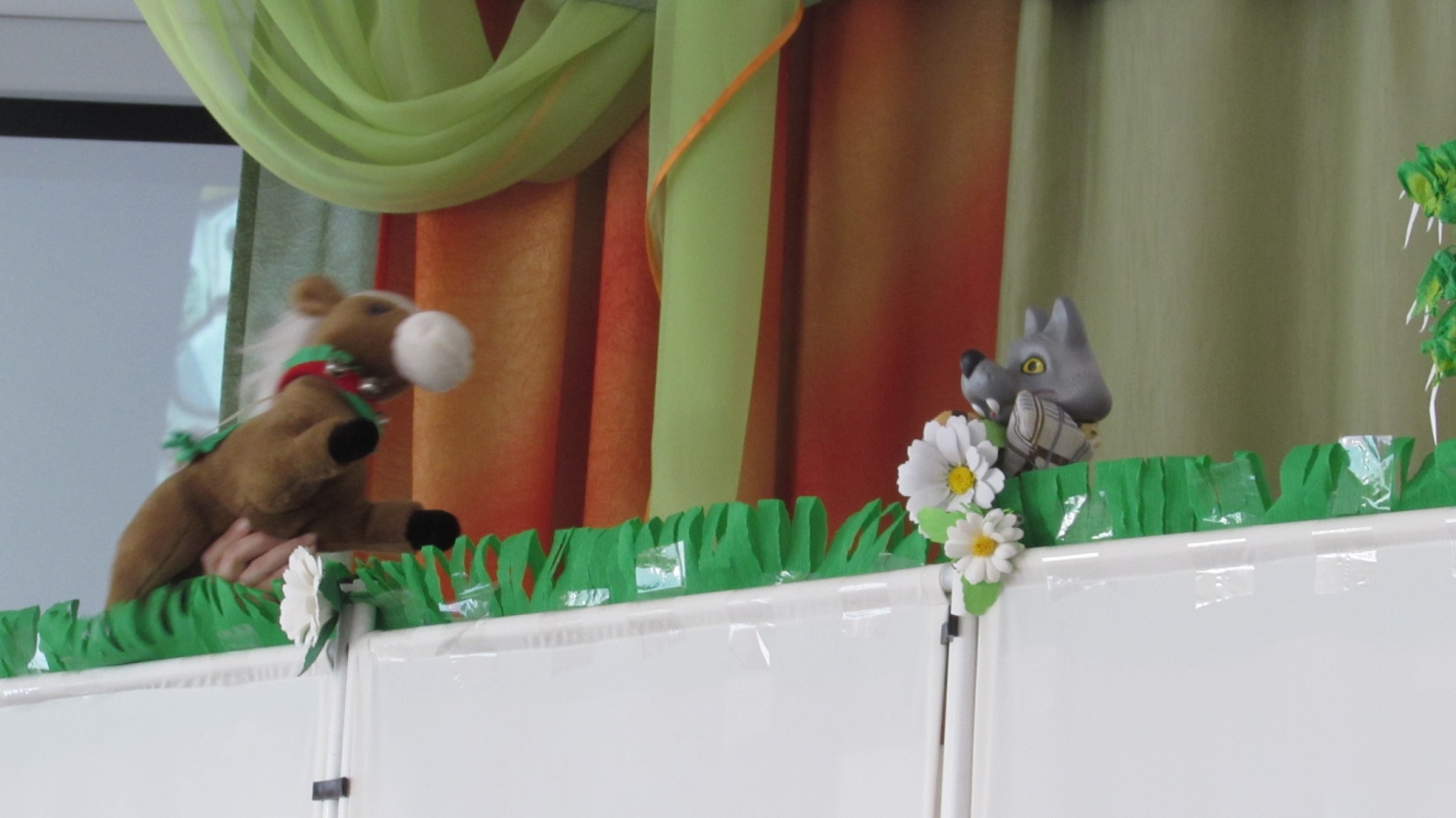 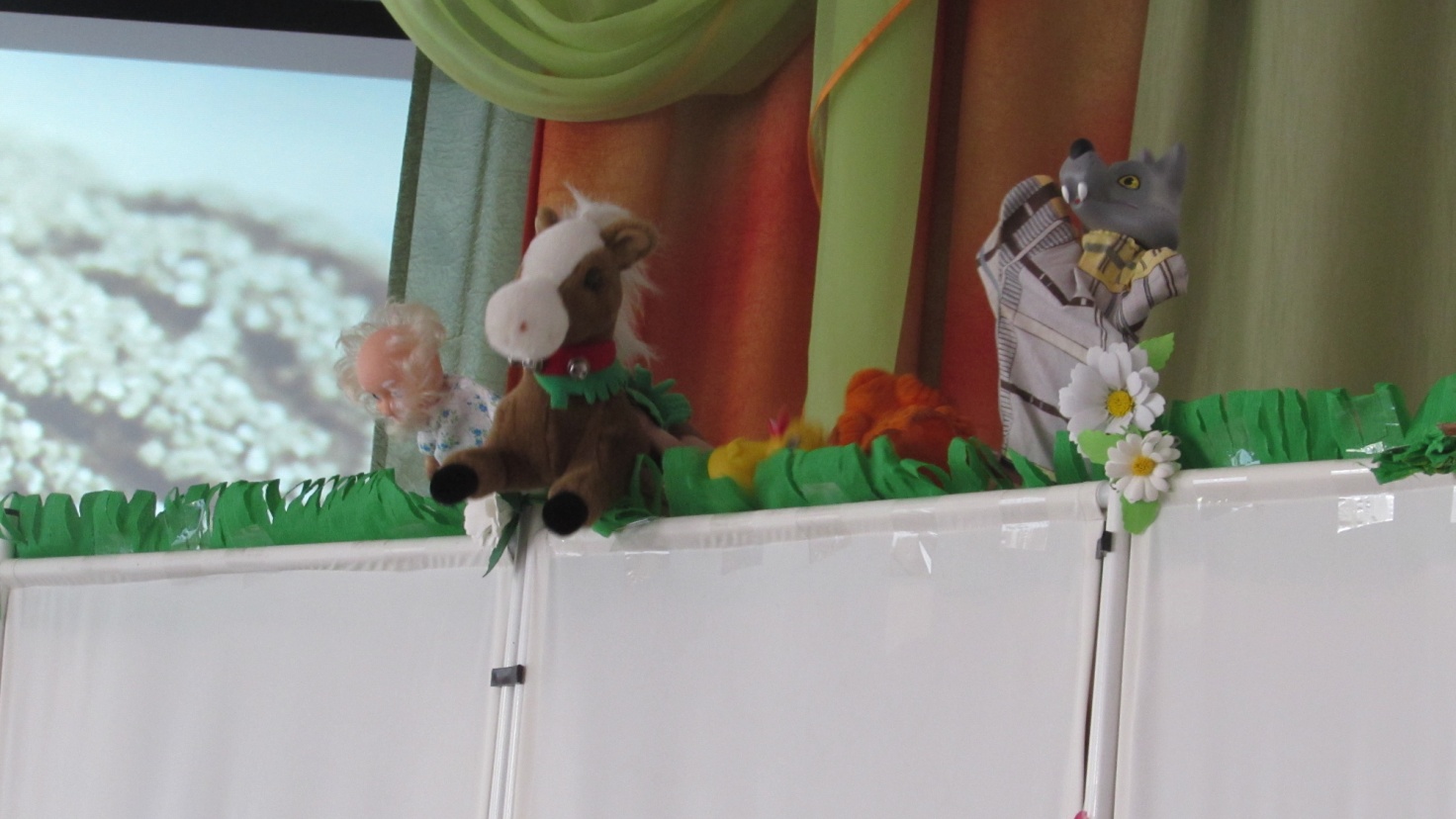 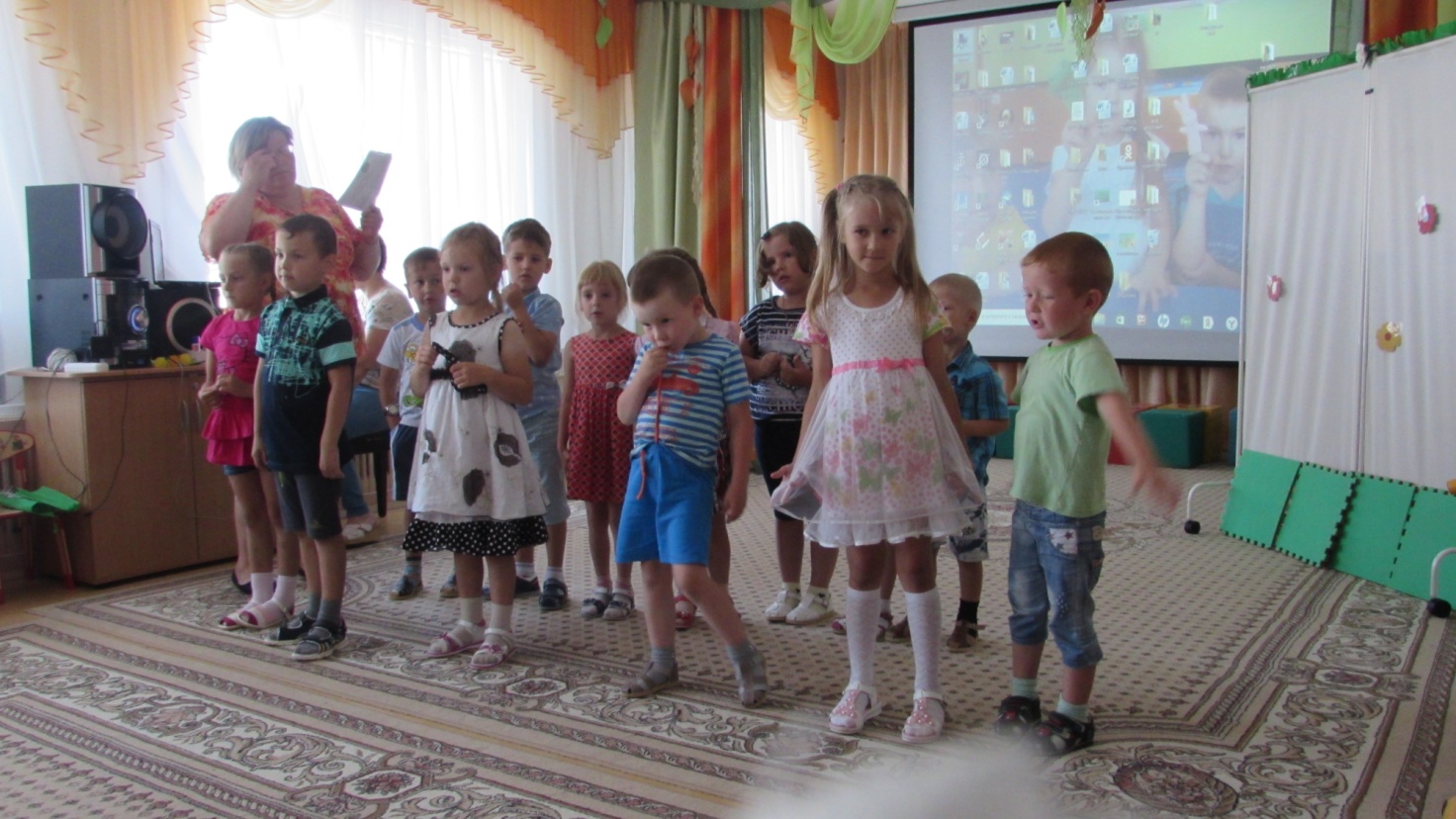 